DEELNEMERS GEZOCHT!					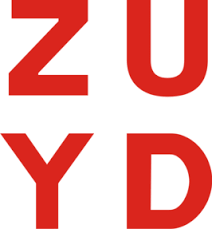 Voor een onderzoek zijn we op zoek naarJONGE MENSEN MET AFASIEWe zijn twee studenten logopedie van Hogeschool ZUYD Heerlen. We worden begeleid door  dr. Ruth Dalemans, hoofddocent en senioronderzoeker aan Zuyd Hogeschool.Onze thesis schrijven we over de deelname van jonge mensen met afasie aan de maatschappij. Het gaat hierbij vooral om deelname aan sociale contacten, vrijetijd en werk/opleiding.DOEL van het onderzoek    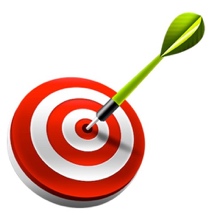 Na gaan welke moeilijkheden jonge mensen met afasie (18-45 jaar) ervaren. Revaldiatie afstemmen op ervaren moeilijkheden van jonge mensen met afasie.
Door meer inzicht te verschaffen in de ervaren problemen van jonge mensen met afasie kan de revalidatie efficiënter en doelgerichter vormgegeven worden. UITEINDELIJK KAN DIT DE TERUGKEER NAAR EEN ZELFSTANDIG LEVEN BEVORDEREN. 

Om dit te bereiken hebben we JOUW hulp nodig!Gezocht: 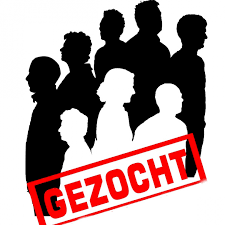 Jonge personen tussen de 18 en 45 jaarmet afasie (moet al langer bestaan dan 6 maanden) die zich niet meer in een ziekenhuis/revalidatiekliniek bevinden Inhoud van het onderzoek: 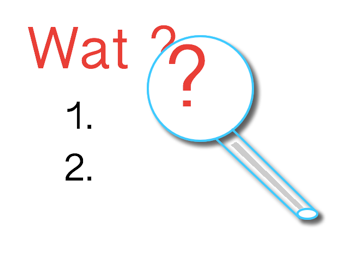 We maken een individuele afspraak met u en lopen tijdens alledaagse activiteiten met u mee (school, werk, boodschappen, ...). Op het eind van de dag voeren we een interview met u over uw persoonlijke ervaringen in verband met afasie. De studie vindt plaats in maart of april 2017Wil jij meedoen? 
Heb jij vragen of ken je iemand anders die we zoeken? Neem dan contact met ons op: 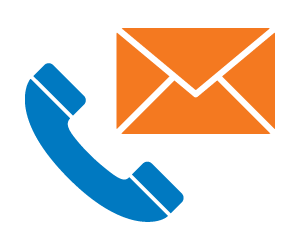 We verheugen ons op uw reactie!Jamie-Lee Irlenbusch en Stella Lysenko                      Stella LysenkoMail: 1309897lysenko@zuyd.nl
Telefoonnummer: 0049176-43605884Jamie-Lee Irlenbusch 1353179irlenbusch@zuyd.nl0049176-31615450